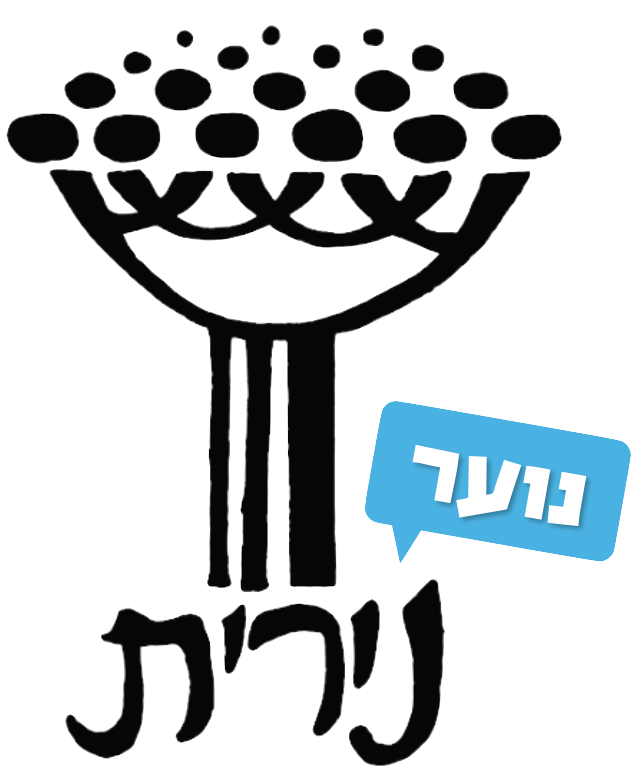 סמינר אמצע 2019נוער ניריתסמינר אמצע 15-16.2.19:הסמינר יתקיים בחגור בין התאריכים 15-16.2.19, יום שישי-שבת.הסמינר מיועד לשכבות י-יב, צוות הדרכה, פעילים, פרוייקטים, כלל בעלי התפקידים בק״ן.ההרשמה פתוחה במיניפיי 3009801, לא במיניפיי הרגיל, חובת הגעה לסמינר וללא עלות. לו״ז הסמינר:יום שישי:יום שבת:רשימת ציוד:
שק שינה+ מזרון
חולצה כחולה- לאורך כל הסמינר
בגדים להחלפה
בגדים חמים ללילה
מברשת ומשחת שיניים
מותר נעליים פתוחות
בברכה, דנה יחזקאל
רכזת נוער ישוב נירית 
שעהתוכןהערות+ מעביר10:00-10:30התכנסות בק״ן והעמסת ציוד10:30-11:00נסיעה לחגור11:00-11:15שיחת פתיחה לסמינר ופריסה קלהדנה11:15-12:15תהליכים בתנועת בני המושבים, השינויים האחרוניםאיש מקצוע מהתנועה12:15-13:15ארוחת צהריים13:15-14:15משבצת מדריכים+פעילים: מה היה לנו עד עכשיו מדריכים: עידו+ רוני ברקתפעילים: הדר אסרף+ אריאל14:15-14:30הפסקה14:30-15:30משבצת תוכןבאחריות נציגי י: מאיה הדר, ים דרטלר15:30-15:45הפסקה15:45-16:45משבצות: סיטואציות מחיי ההדרכהמשבצת פעילים: התמקצעותמדריכים: עידו+ רוני ברקתפעילים: הדר אסרף+ אריאל16:45-17:00הפסקה17:00-18:00משבצת: תכנון רציונאל חינוכימשבצת פעילים: התמקצעותמדריכים: עידו+ רוני ברקתפעילים: הדר אסרף+ אריאל18:00-20:00ארוחת ערב- בישולים+ הגשה+ קבלת שבת20:00-21:00ערב חברתימדריכי צוות21:00-22:00פעילות לילה טובפרוייקטיות 22:00-22:30התארגנות לשינה22:30לילה טוב!שעהתוכןהערות+ מעביר7:00-7:30בוקר טוב!7:30-8:15ארוחת בוקר8:15-9:00משבצת רכזיםכל רכז שכבה בנפרד, רכזות פעילים ופרוייקטוריות9:00-10:00משבצת מדריכים+פעילים: פנינו לאןמדריכים: עידו+ רוני ברקתפעילים: הדר אסרף+ אריאל10:00-10:45סיכום+ ניקיונותמדריכים: עידו+ רוני ברקתפעילים: הדר אסרף+ אריאל10:45-11:00נסיעה לקריוקי11:00-13:00קריוקי13:00-13:30נסיעה+הגעה לנירית, פריקת ציוד ופיזור